COVID-19 Pharmacy Response in SE Michigan: Lessons Learned in Managing the Supply Chain and Pharmacy Operations (4/24/20)ACPE Activity Number: 0204-0000-20-006-H04-P/T
Release Date: April 24, 2020
Expiration Date: April 24, 2023
Activity Type: Knowledge-based
CE Credits: 1.0 hour, no partial credit
Activity Fee: Members – Free / Non-Member – Not Available  Accreditation for Pharmacists and Pharmacy TechniciansThe American Society of Health-System Pharmacists is accredited by the Accreditation Council for Pharmacy Education as a provider of continuing pharmacy education.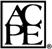 Target AudienceThis activity was planned to meet the educational needs of pharmacists involved in COVID-19 responseActivity OverviewThis activity will address the journey of the predominant health systems in Detroit and Southeastern Michigan - Beaumont Health, Ascension Michigan, and Henry Ford Health System. Annette Karageanes, Director of Pharmacy – System Operations for Beaumont Health; Gary Blake, Vice President Pharmacy for Ascension Michigan and Rox Gatia, Director of Pharmacy Drug Use Policy and Pharmacy Sourcing for Henry Ford Health System will share COVID-19 experiences with focus on supply chain and pharmacy operations.Learning ObjectivesList challenges for the pharmacy enterprise during the Covid-19 pandemic.Give an example of a way to incorporate lessons learned from a health-system into your pharmacy operations.Discuss ways pharmacy staff can coordinate patient care with other health care providers usinginterprofessional teams.Schedule of Educational ActivitiesIntroduction and AnnouncementsPresentationQuestions, Answers, and DiscussionFaculty InformationGary Blake, M.S., R.Ph., Vice President, Ascension MichiganRox Gatia II, Pharm.D., MHSA, BCPS, Director, Drug Use Policy and Pharmacy Sourcing, Henry Ford Health SystemAnnette M. Karageanes, M.S., R.Ph., Director of Pharmacy, System Operations, Beaumont HealthModerator: Paul W. Bush, Pharm.D., M.B.A., FASHP, Vice President of Global Resource Development and Consulting, ASHPFaculty DisclosuresIn accordance with the ACPE's and ACCME's Standards for Commercial Support, anyone in a position to control the content of an educational activity is required to disclose to the accredited provider their relevant financial relationships. In accordance with these Standards, all potential conflicts of interest have been resolved. An individual has a relevant financial relationship if he or she (or spouse/domestic partner) has a financial relationship in any amount occurring in the last 12 months with a commercial interest whose products or services are discussed in the activity content over which the individual has control.As defined by ACCME, a commercial interest is any entity producing, marketing, re-selling, or distributing health care goods or services consumed by, or used on, patients. The Standards for Commercial Support do not consider providers of clinical service directly to patients to be commercial interests. The existence or non-existence of relevant financial relationships will be disclosed to the activity audience. All identified conflicts of interest must be resolved prior to the activity.All planners, presenters, reviewers, and ASHP staff report no financial relationships relevant to this activity.Methods and CE RequirementsThis activity consists of a recordings of faculty slides presentations, active learning activities, and handouts. Participants must participate in the activity in its entirety to claim continuing pharmacy education credit online at ASHP eLearning Portal. Follow the prompts online to complete the evaluation, claim credit and view the statement of credit immediately after completing the activity. This activity is a recording from a live webinar and those that claim credit for the live webinar should not claim credit for this activity.Per ACPE requirements, CPE credit must be claimed within 60 days of being earned. Claim your CE at http://elearning.ashp.org. Once you have processed and claimed your CE credit, we encourage you to check your NABP eProfile account to verify your credits were transferred successfully before the ACPE 60-day deadline. It is an electronic direct-report process so your credits should appear in your account within a few minutes. After the 60 day deadline, ASHP will no longer be able to report your credit(s) for this activity.System Technical RequirementsLive webinar: Download the GotoWebinar App and view webinar system requirements  Home study: Home Study Technical Requirements 